matemática – Multiplicação Observe as multiplicações e seus resultados.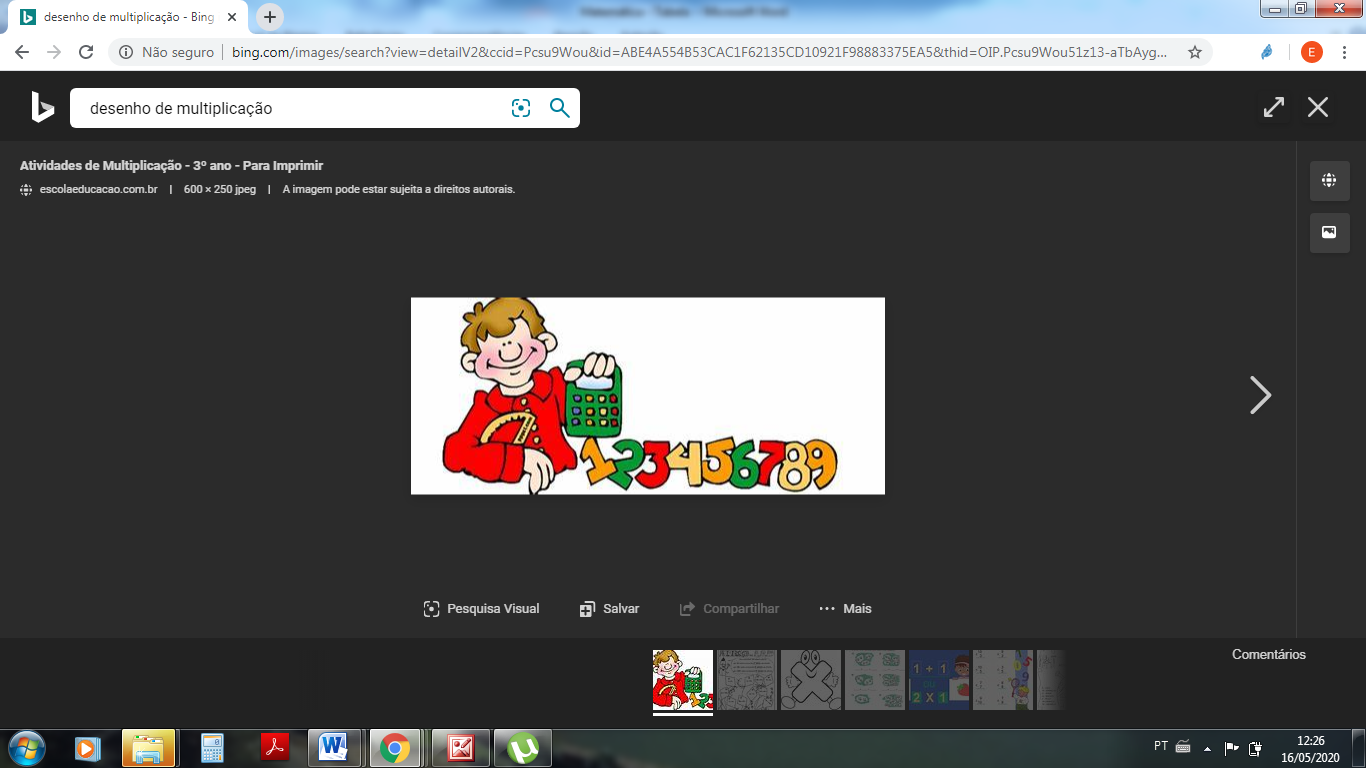 3 x 2 =63 x 20= 603 x 200 = 6003 x 2000 = 6000Agora, complete:2 x 7 =______________	                                     9 x 5 =______________2 x 70= _____________	                                     9 x 50= _____________2 x 700 =____________	                                     9 x 500 =____________2 x 7000 = __________	                                     9 x 5000 = ___________Cálculo mentalFiquem atentos aos números e as operações e calculem mentalmente. E, seguida, registre o resultado.40 X 2 = _______40+ 2= _______40 X 20 = _______400 – 20 = _______400 x 20 = ________400 + 160= ________60 x 500 = _________Uma moto está sendo vendida em 9 prestações de R$ 850,00 cada uma. Qual é o preço total dessa moto?Resposta: ___________________________________________________Jessica tem uma caixa com 236 bolinhas. Gabriel tem o triplo da quantidade de bolinhas de Jessica. Quantas bolinhas tem Gabriel ?Resposta: ___________________________________________________SentençaCálculoSentençaCálculo